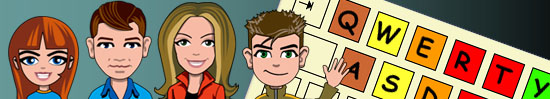 TYPING’S COOLAutumn term 2022 Zoom touch-typing courses Weekly lesson on Thursdays or Fridays 5:30 – 6:15 pmStarts Thursday 22 Sept – ends Friday 25 Nov 2022 Our remote learner adult Zoom course is suitable for beginners, improvers and advanced typists.We aim to teach an effective touch-typing style with all the fingers and thumbs being used to type at a “muscle memory” level.  This means the fingers are executing key stokes at 25+ words per minute.Fingers are trained to find the correct key without having to look down at the keyboard and hunt for a letter.  Once consistency is achieved, speed builds up to 40+ words per minute. The course consists of 10 weekly live 45-minute sessions in a small group of 3 – 6 learners.  If you can’t make a particular day for any reason, jump onto the other session that week.Anyone who uses a keyboard as part of their day to day working life, will bring a lot of prior knowledge to the course.  From the outset we assess your current ability and strengths.  We identify and address the weak spots that hold you back from typing fluency.Once we have received the completed application form and payment we will email you full instructions for downloading our software as well as teaching materials and your Zoom meeting code.As education professionals we use an award-winning neurological approach that benefits all abilities and especially learners with dyslexia, dyspraxia and handwriting issues.Typing’s Cool was set up in 2009 by Nick and Sarah Holt and we run weekly clubs in schools across London.  Prior to setting up Typing’s Cool, Sarah worked as a teacher at Weston Green School and Nick was a secondary school Head of English.  We are passionate about helping all pupils to fulfil their learning potential.  Nick has also worked as an NVQ assessor.Cost: £160.00 which includes software and teaching resources.A place can only be booked once we have received the completed application form and payment.Typing’s Cool course application formI would like to enrol on the Typing’s Cool Autumn term 2022 adult course.Please specify day: Thursday/ Friday (delete as appropriate)First and last name:   Home address:Email address:                                                 Mobile phone number:Are there any medical or special educational needs that the tutors should be aware of?  Yes/ No    If yes, please give details:I give permission for photos for the Typing’s Cool website and social media marketing.  Yes/ no (Please note that photos will not be individually tagged and will be anonymous)To book a place return the application form and payment of £160.00* per place to Typing’s Cool Ltd via email or to the address below.Payment can be made by bank transfer to Typing’s Cool Ltd:Sort code:  09-01-27; Account number:  44600440; Reference: First and last name/ Please send me details of further courses, discounts and future offers: Yes / noPrivacy noticeYour personal information will not be shared with any third party but is used solely by Typing’s Cool Ltd for planning purposes.